『甲賀流赤い羽根バッジ』デザイン決定！今年度の甲賀市共同募金会オリジナルバッジのデザインが決定しました。たくさんのご応募をいただきありがとうございました。　甲賀市共同募金委員会配分委員会での予備審査と、一般公開による投票の結果、429点の応募作品の中から以下の作品が入賞いたしました。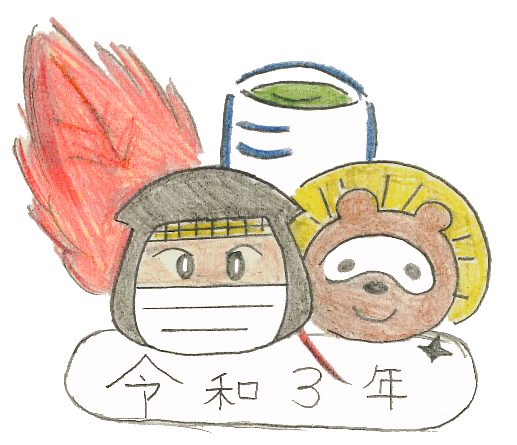 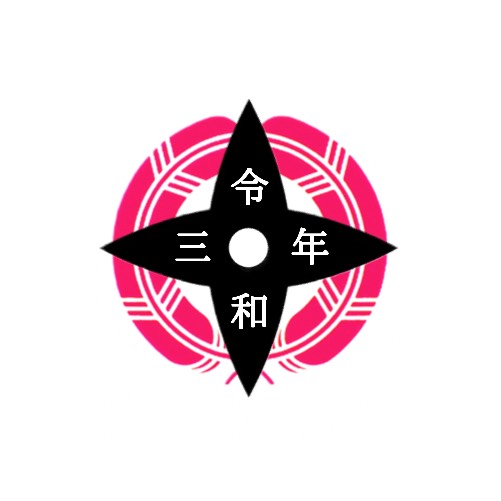 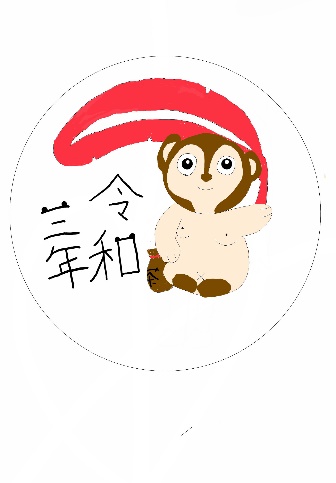 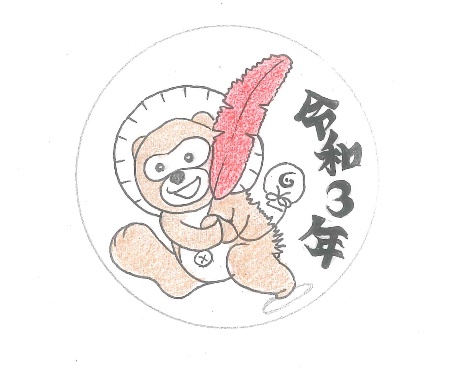 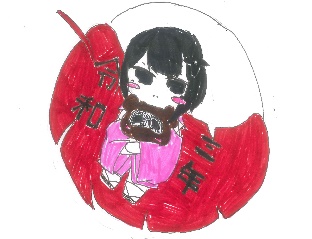 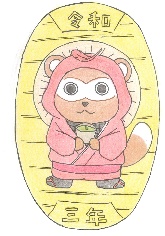 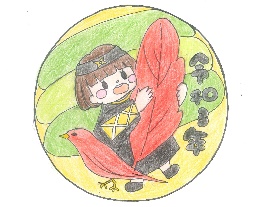 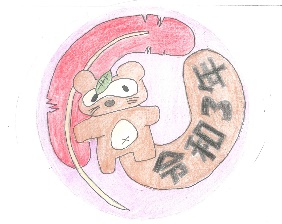 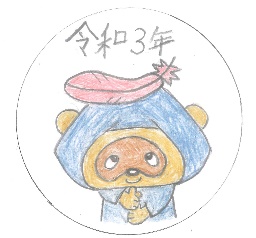 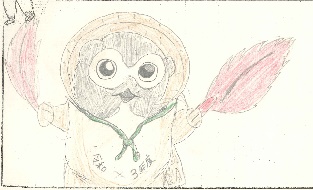 